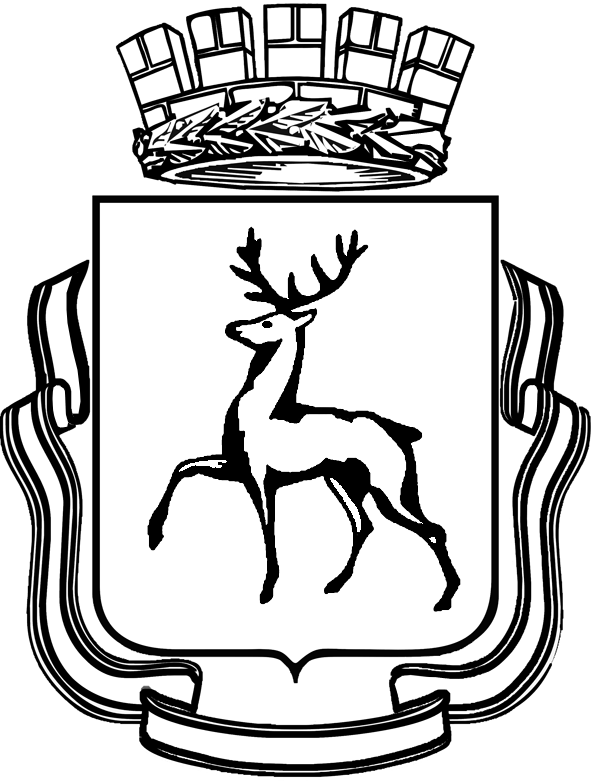 Городская Дума города Нижнего НовгородаРЕШЕНИЕВ соответствии с пунктом 2 статьи 179 Бюджетного кодекса Российской Федерации,  статьей 29 Устава города Нижнего Новгорода,  статьей 18.1 Положения о бюджетном процессе в городе Нижнем Новгороде, принятого решением городской Думы города Нижнего Новгорода от 29.05.2013 № 79,ГОРОДСКАЯ ДУМА РЕШИЛА:Согласовать проект постановления администрации города Нижнего Новгорода «О внесении изменений в постановление администрации города Нижнего Новгорода от 13.12.2016 № 4193» (прилагается).Глава города                                                                                                       В.А.ПановПриложение к решению городской Думы от_________№_________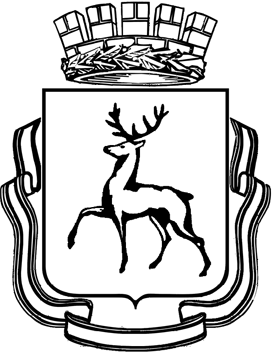 АДМИНИСТРАЦИЯ ГОРОДА НИЖНЕГО НОВГОРОДАП О С Т А Н О В Л Е Н И ЕВ соответствии с Жилищным кодексом Российской Федерации, Бюджетным кодексом Российской Федерации, Федеральным законом от 06.10.2003 № 131-ФЗ «Об общих принципах организации местного самоуправления в Российской Федерации», Федеральным законом от 23.11.2009 № 261-ФЗ «Об энергосбережении и о повышении энергетической эффективности и о внесении изменений в отдельные законодательные акты Российской Федерации», Уставом города Нижнего Новгорода, постановлением администрации города Нижнего Новгорода от 08.04.2014 № 1228 «Об утверждении Порядка разработки, реализации и оценки эффективности муниципальных программ города Нижнего Новгорода и Методических рекомендаций по разработке и реализации муниципальных программ города Нижнего Новгорода», в соответствии с решением городской Думы города Нижнего Новгорода от 21.12.2016 №262 «О бюджете города Нижнего Новгорода на 2017 год и на плановый период 2018-2019 годов», администрация города Нижнего Новгорода постановляет:        1. Внести в муниципальную программу города Нижнего Новгорода «Гражданская оборона и защита населения города Нижнего Новгорода от чрезвычайных ситуаций» на 2017-2019 годы, утвержденную постановлением администрации города Нижнего Новгорода от 13.12.2016 № 4193 (в ред. от 16.03.2017 №903) (далее – Программа), в части действия Программы на 2017 год следующие изменения:      1.1. Изложить раздел 1. «Паспорт Программы» согласно приложению № 1 к настоящему постановлению.      1.2. Изложить таблицу № 2 раздела 2.5 в редакции согласно приложению № 2 к настоящему постановлению.      1.3. Изложить таблицы №№ 4 и 5 раздела 2.8 в редакции согласно приложению № 3 к настоящему постановлению.2. Департаменту общественных отношений и информации администрации города Нижнего Новгорода (Амбарцумян Р.М.) обеспечить опубликование настоящего постановления в официальном печатном средстве массовой информации – газете «День города. Нижний Новгород».3. Департаменту правового обеспечения администрации города Нижнего Новгорода (Киселева С.Б.) обеспечить размещение настоящего постановления на официальном сайте администрации города Нижнего Новгорода в сети Интернет.4. Контроль за исполнением постановления возложить на заместителя главы администрации города Нижнего Новгорода Молева А.В.Исполняющий обязанности главы                                                              Н.В.Казачковаадминистрации города                                                        	                 П.А.Марков439 04 45Приложение №1 к постановлению администрации города от ___________ №______Паспорт ПрограммыПриложение №2 к постановлению администрации города от ___________ №______Таблица 2Сведения о целевых индикаторах ПрограммыПриложение №3 к постановлению администрации города от ___________ №______Таблица 4Ресурсное обеспечение реализации Программы за счет средств бюджета города Нижнего Новгорода<*>  Выполнение мероприятий осуществляется при выделении бюджетных ассигнований ответственным исполнителям, соисполнителям Программы.   Таблица 5Прогнозная оценка расходов на реализацию Программы за счет всех источников<*> Выполнение мероприятий осуществляется при выделении бюджетных ассигнований ответственным исполнителям, соисполнителям Программы.  Лист согласованияпроекта решения городской Думы  города Нижнего Новгорода                        «О  согласовании проекта постановления администрации города Нижнего Новгорода «О внесении изменений в постановление администрации города Нижнего Новгорода от 13.12.2016 №4193»Пояснительная запискак проекту решения городской Думы города Нижнего Новгорода«О согласовании внесения изменений в постановление администрации города Нижнего Новгорода от 13.12.2016 № 4193 «Об утверждении муниципальной программы города Нижнего Новгорода «Гражданская оборона и защита населения города Нижнего Новгорода от чрезвычайных ситуаций» на 2017-2019 годыДанный проект решения городской Думы города Нижнего Новгорода «О согласовании внесения изменений в постановление администрации города Нижнего Новгорода от 13.12.2016 № 4193 «Об утверждении муниципальной программы города Нижнего Новгорода «Гражданская оборона и защита населения города Нижнего Новгорода от чрезвычайных ситуаций» на 2017-2019 годы представляет собой решение городской Думы города Нижнего Новгорода, предусматривающее согласование внесения в указанную муниципальную программу изменений в части объема бюджетных ассигнований на 2017 год в соответствии со следующим законодательством:- ст. 179 Бюджетного кодекса Российской Федерации (Федеральный закон от 31.07.1998 № 145-ФЗ), которая обязывает приведение муниципальной программы в соответствие с законом (решением) о бюджете города не позднее трех месяцев со дня вступления его в силу;- с решением городской Думы города Нижнего Новгорода от 13.12.2017 № 257 «О внесение изменений в решение городской Думы города Нижнего Новгорода от 21.12.2016 №262 «О бюджете города Нижнего Новгорода на 2017 год и на плановый период 2018-2019 годов».Изменения в части утвержденных бюджетных ассигнований  внесены в разделы 1 и 2.8. муниципальной программы. В таблицу № 1 раздела 2.4. внесены изменения в индикаторы достижения цели в связи с уточнением бюджетных ассигнований на 2017 год.Директор департамента                                                                        П.А.Марков№О согласовании проекта постановления администрации города Нижнего Новгорода «О внесении изменений в постановление администрации города Нижнего Новгорода от 13.12.2016 № 4193»№О внесении изменений в постановление администрации города Нижнего Новгорода от 13.12.2016 № 4193О внесении изменений в постановление администрации города Нижнего Новгорода от 13.12.2016 № 4193О внесении изменений в постановление администрации города Нижнего Новгорода от 13.12.2016 № 4193Ответственный исполнитель ПрограммыДепартамент жилья и инженерной инфраструктуры администрации города Нижнего Новгорода.Департамент жилья и инженерной инфраструктуры администрации города Нижнего Новгорода.Департамент жилья и инженерной инфраструктуры администрации города Нижнего Новгорода.Департамент жилья и инженерной инфраструктуры администрации города Нижнего Новгорода.Департамент жилья и инженерной инфраструктуры администрации города Нижнего Новгорода.Соисполнители ПрограммыМуниципальное казенное учреждение города Нижнего Новгорода «Управление по делам гражданской обороны и чрезвычайным ситуациям города Нижнего Новгорода» (далее – МКУ «Управление ГОЧС г. Н.Новгорода»);Администрации районов города Нижнего Новгорода.Муниципальное казенное учреждение города Нижнего Новгорода «Управление по делам гражданской обороны и чрезвычайным ситуациям города Нижнего Новгорода» (далее – МКУ «Управление ГОЧС г. Н.Новгорода»);Администрации районов города Нижнего Новгорода.Муниципальное казенное учреждение города Нижнего Новгорода «Управление по делам гражданской обороны и чрезвычайным ситуациям города Нижнего Новгорода» (далее – МКУ «Управление ГОЧС г. Н.Новгорода»);Администрации районов города Нижнего Новгорода.Муниципальное казенное учреждение города Нижнего Новгорода «Управление по делам гражданской обороны и чрезвычайным ситуациям города Нижнего Новгорода» (далее – МКУ «Управление ГОЧС г. Н.Новгорода»);Администрации районов города Нижнего Новгорода.Муниципальное казенное учреждение города Нижнего Новгорода «Управление по делам гражданской обороны и чрезвычайным ситуациям города Нижнего Новгорода» (далее – МКУ «Управление ГОЧС г. Н.Новгорода»);Администрации районов города Нижнего Новгорода.Подпрограммы программы-----Цели ПрограммыПовышение уровня защиты городского населения от опасностей при возникновении чрезвычайных ситуаций природного и техногенного характера.  Повышение уровня защиты городского населения от опасностей при возникновении чрезвычайных ситуаций природного и техногенного характера.  Повышение уровня защиты городского населения от опасностей при возникновении чрезвычайных ситуаций природного и техногенного характера.  Повышение уровня защиты городского населения от опасностей при возникновении чрезвычайных ситуаций природного и техногенного характера.  Повышение уровня защиты городского населения от опасностей при возникновении чрезвычайных ситуаций природного и техногенного характера.  Задачи ПрограммыПовышение готовности сил и средств города к проведению аварийно-спасательных и других неотложных работ в случае возникновения чрезвычайных ситуаций мирного и военного времени;Обеспечение первичных мер пожарной безопасности на территории города.Повышение готовности сил и средств города к проведению аварийно-спасательных и других неотложных работ в случае возникновения чрезвычайных ситуаций мирного и военного времени;Обеспечение первичных мер пожарной безопасности на территории города.Повышение готовности сил и средств города к проведению аварийно-спасательных и других неотложных работ в случае возникновения чрезвычайных ситуаций мирного и военного времени;Обеспечение первичных мер пожарной безопасности на территории города.Повышение готовности сил и средств города к проведению аварийно-спасательных и других неотложных работ в случае возникновения чрезвычайных ситуаций мирного и военного времени;Обеспечение первичных мер пожарной безопасности на территории города.Повышение готовности сил и средств города к проведению аварийно-спасательных и других неотложных работ в случае возникновения чрезвычайных ситуаций мирного и военного времени;Обеспечение первичных мер пожарной безопасности на территории города.Этапы и сроки реализации ПрограммыПрограмма реализуется в 2017 - 2019 годы в один этап.Программа реализуется в 2017 - 2019 годы в один этап.Программа реализуется в 2017 - 2019 годы в один этап.Программа реализуется в 2017 - 2019 годы в один этап.Программа реализуется в 2017 - 2019 годы в один этап.Объемы бюджетных ассигнований Программы за счет средств бюджета города Нижнего Новгородаруб.руб.руб.руб.руб.Объемы бюджетных ассигнований Программы за счет средств бюджета города Нижнего НовгородаОтветственныйисполнитель (соисполнители)201720182019ВсегоОбъемы бюджетных ассигнований Программы за счет средств бюджета города Нижнего НовгородаВсего, в том числе:109 968 713,0587 828 100,0087 828 100,00285 624 913,05Объемы бюджетных ассигнований Программы за счет средств бюджета города Нижнего НовгородаМКУ «Управление ГОЧС                     г. Н.Новгорода» (департамент жилья и инженерной инфраструктуры администрации города Нижнего Новгорода)109 318 765,6787 828 100,0087 828 100,00284 974 965,67Объемы бюджетных ассигнований Программы за счет средств бюджета города Нижнего НовгородаАдминистрации районов города Нижнего Новгорода (департамент жилья и инженерной инфраструктуры администрации города Нижнего Новгорода)499 947,380,000,00499 947,38Объемы бюджетных ассигнований Программы за счет средств бюджета города Нижнего НовгородаДепартамент жилья и инженерной инфраструктуры администрации города Нижнего Новгорода150 000,000,000,00150 000,00Целевые индикаторы Программы1. Время реагирования экстренных служб на чрезвычайные ситуации - 12 минут. 2. Охват населения системами оповещения – 95%.3.Доля руководящего состава и должностных лиц, прошедших обучение по вопросам гражданской обороны, защите от чрезвычайных ситуаций и террористических акций – 50%.4. Доля пожаров на территории города Нижнего Новгорода, произошедших по причине человеческого фактора, от общего количества пожаров – 31% .1. Время реагирования экстренных служб на чрезвычайные ситуации - 12 минут. 2. Охват населения системами оповещения – 95%.3.Доля руководящего состава и должностных лиц, прошедших обучение по вопросам гражданской обороны, защите от чрезвычайных ситуаций и террористических акций – 50%.4. Доля пожаров на территории города Нижнего Новгорода, произошедших по причине человеческого фактора, от общего количества пожаров – 31% .1. Время реагирования экстренных служб на чрезвычайные ситуации - 12 минут. 2. Охват населения системами оповещения – 95%.3.Доля руководящего состава и должностных лиц, прошедших обучение по вопросам гражданской обороны, защите от чрезвычайных ситуаций и террористических акций – 50%.4. Доля пожаров на территории города Нижнего Новгорода, произошедших по причине человеческого фактора, от общего количества пожаров – 31% .1. Время реагирования экстренных служб на чрезвычайные ситуации - 12 минут. 2. Охват населения системами оповещения – 95%.3.Доля руководящего состава и должностных лиц, прошедших обучение по вопросам гражданской обороны, защите от чрезвычайных ситуаций и террористических акций – 50%.4. Доля пожаров на территории города Нижнего Новгорода, произошедших по причине человеческого фактора, от общего количества пожаров – 31% .1. Время реагирования экстренных служб на чрезвычайные ситуации - 12 минут. 2. Охват населения системами оповещения – 95%.3.Доля руководящего состава и должностных лиц, прошедших обучение по вопросам гражданской обороны, защите от чрезвычайных ситуаций и террористических акций – 50%.4. Доля пожаров на территории города Нижнего Новгорода, произошедших по причине человеческого фактора, от общего количества пожаров – 31% .№ п/пНаименование цели муниципальной программы, подпрограммы, задачи, целевого индикатораЕд. измеренияЗначение показателя целевого индикатораЗначение показателя целевого индикатораЗначение показателя целевого индикатора№ п/пНаименование цели муниципальной программы, подпрограммы, задачи, целевого индикатораЕд. измерения2017201820191234561.Цель. Повышение уровня защиты городского населения от опасностей при возникновении чрезвычайных ситуаций природного и техногенного характера.Цель. Повышение уровня защиты городского населения от опасностей при возникновении чрезвычайных ситуаций природного и техногенного характера.Цель. Повышение уровня защиты городского населения от опасностей при возникновении чрезвычайных ситуаций природного и техногенного характера.Цель. Повышение уровня защиты городского населения от опасностей при возникновении чрезвычайных ситуаций природного и техногенного характера.Цель. Повышение уровня защиты городского населения от опасностей при возникновении чрезвычайных ситуаций природного и техногенного характера.Время реагирования на чрезвычайные ситуации                   мин.1413121.1.Задача. Повышение готовности сил и средств города к проведению аварийно-спасательных и других неотложных работ в случае возникновения чрезвычайных ситуаций мирного и военного времени.Задача. Повышение готовности сил и средств города к проведению аварийно-спасательных и других неотложных работ в случае возникновения чрезвычайных ситуаций мирного и военного времени.Задача. Повышение готовности сил и средств города к проведению аварийно-спасательных и других неотложных работ в случае возникновения чрезвычайных ситуаций мирного и военного времени.Задача. Повышение готовности сил и средств города к проведению аварийно-спасательных и других неотложных работ в случае возникновения чрезвычайных ситуаций мирного и военного времени.Задача. Повышение готовности сил и средств города к проведению аварийно-спасательных и других неотложных работ в случае возникновения чрезвычайных ситуаций мирного и военного времени.Охват населения системами оповещения%808595Доля руководящего состава и должностных лиц, прошедших обучение по вопросам гражданской обороны, защите от чрезвычайных ситуаций и террористических акций%6148501.2.Задача. Обеспечение первичных мер пожарной безопасности на территории города.Задача. Обеспечение первичных мер пожарной безопасности на территории города.Задача. Обеспечение первичных мер пожарной безопасности на территории города.Задача. Обеспечение первичных мер пожарной безопасности на территории города.Задача. Обеспечение первичных мер пожарной безопасности на территории города..Доля пожаров на территории города Нижнего Новгорода, произошедших по причине человеческого фактора, от общего количества пожаров%33,032,031,0№ п/пНаименование муниципальной программы, подпрограммы, основного мероприятияОтветственный исполнитель, соисполнительРасходы, руб.Расходы, руб.Расходы, руб.№ п/пНаименование муниципальной программы, подпрограммы, основного мероприятияОтветственный исполнитель, соисполнитель201720182019123456Муниципальная программа «Гражданская оборона и защита населения города Нижнего Новгорода от чрезвычайных ситуаций»  Муниципальная программа «Гражданская оборона и защита населения города Нижнего Новгорода от чрезвычайных ситуаций»  Всего, в том числе:109 968 713,0587 828 100,0087 828 100,00Муниципальная программа «Гражданская оборона и защита населения города Нижнего Новгорода от чрезвычайных ситуаций»  Муниципальная программа «Гражданская оборона и защита населения города Нижнего Новгорода от чрезвычайных ситуаций»  МКУ «Управление ГОЧС г. Н.Новгорода» (департамент жилья и инженерной инфраструктуры администрации города Нижнего Новгорода)109 318 765,6787 828 100,0087 828 100,00Муниципальная программа «Гражданская оборона и защита населения города Нижнего Новгорода от чрезвычайных ситуаций»  Муниципальная программа «Гражданская оборона и защита населения города Нижнего Новгорода от чрезвычайных ситуаций»  Администрации районов города Нижнего Новгорода (департамент жилья и инженерной инфраструктуры администрации города Нижнего Новгорода)499 947,380,00 <*>0,00 <*>Муниципальная программа «Гражданская оборона и защита населения города Нижнего Новгорода от чрезвычайных ситуаций»  Муниципальная программа «Гражданская оборона и защита населения города Нижнего Новгорода от чрезвычайных ситуаций»  Департамент жилья и инженерной инфраструктуры администрации города Нижнего Новгорода150 000,000,000,001.Обеспечение деятельности МКУ «Управление ГОЧС     г. Н.Новгорода»МКУ «Управление ГОЧС г. Н.Новгорода» (департамент жилья и инженерной инфраструктуры администрации города Нижнего Новгорода)104 747 101,1167 905 798,0067 905 798,002.Противопаводковые мероприятияМКУ «Управление ГОЧС г. Н.Новгорода» (департамент жилья и инженерной инфраструктуры администрации города Нижнего Новгорода)70 560,00200 000,00200 000,002.Противопаводковые мероприятияАдминистрации районов города Нижнего Новгорода (департамент жилья и инженерной инфраструктуры администрации города Нижнего Новгорода)499 947,380,00 <*>0,00 <*>3.Восполнение материальных запасов за счет средств целевого финансового резерва для ликвидации чрезвычайных ситуаций природного и техногенного характераМКУ «Управление ГОЧС г. Н.Новгорода» (департамент жилья и инженерной инфраструктуры администрации города Нижнего Новгорода)879 940,00600 000,00600 000,004.Ликвидация последствий чрезвычайных ситуаций за счет целевого финансового резерва ГО и ЧСМКУ «Управление ГОЧС г. Н.Новгорода» (департамент жилья и инженерной инфраструктуры администрации города Нижнего Новгорода)0,00200 000,00200 000,005.Ремонт защитных сооружений гражданской обороны муниципальной собственностиМКУ «Управление ГОЧС г. Н.Новгорода» (департамент жилья и инженерной инфраструктуры администрации города Нижнего Новгорода)0,003 000 000,003 000 000,006.Построение, внедрение и развитие на территории города Нижнего Новгорода аппаратно-программного комплекса «Безопасный город» Департамент жилья и инженерной инфраструктуры администрации города Нижнего Новгорода 0,000,000,006.Построение, внедрение и развитие на территории города Нижнего Новгорода аппаратно-программного комплекса «Безопасный город» МКУ «Управление ГОЧС г. Н.Новгорода» (департамент жилья и инженерной инфраструктуры администрации города Нижнего Новгорода)3 621 164,5615 922 302,0015 922 302,007.Проведение комплекса мероприятий по пожарной безопасностиДепартамент жилья и инженерной инфраструктуры администрации города Нижнего Новгорода150 000,000,00 <*>0,00 <*>№ п/пНаименование муниципальной программы подпрограммы, основного мероприятияИсточник финансирования/ ответственный исполнитель, соисполнитель, участникОбъем финансового обеспечения, руб.Объем финансового обеспечения, руб.Объем финансового обеспечения, руб.№ п/пНаименование муниципальной программы подпрограммы, основного мероприятияИсточник финансирования/ ответственный исполнитель, соисполнитель, участник201720182019123567Муниципальная программа «Гражданская оборона и защита населения города Нижнего Новгорода от чрезвычайных ситуаций»Муниципальная программа «Гражданская оборона и защита населения города Нижнего Новгорода от чрезвычайных ситуаций»Всего (1) + (2) + (3) + (4)109 968 713,0587 828 100,0087 828 100,00Муниципальная программа «Гражданская оборона и защита населения города Нижнего Новгорода от чрезвычайных ситуаций»Муниципальная программа «Гражданская оборона и защита населения города Нижнего Новгорода от чрезвычайных ситуаций»(1) собственные городские средства, в том числе:109 968 713,0587 828 100,0087 828 100,00Муниципальная программа «Гражданская оборона и защита населения города Нижнего Новгорода от чрезвычайных ситуаций»Муниципальная программа «Гражданская оборона и защита населения города Нижнего Новгорода от чрезвычайных ситуаций»МКУ «Управление ГОЧС г. Н.Новгорода» (департамент жилья и инженерной инфраструктуры администрации города Нижнего Новгорода)109 318 765,6787 828 100,0087 828 100,00Муниципальная программа «Гражданская оборона и защита населения города Нижнего Новгорода от чрезвычайных ситуаций»Муниципальная программа «Гражданская оборона и защита населения города Нижнего Новгорода от чрезвычайных ситуаций»Администрации районов города Нижнего Новгорода (департамент жилья и инженерной инфраструктуры администрации города Нижнего Новгорода)499 947,380,00 <*>0,00 <*>Муниципальная программа «Гражданская оборона и защита населения города Нижнего Новгорода от чрезвычайных ситуаций»Муниципальная программа «Гражданская оборона и защита населения города Нижнего Новгорода от чрезвычайных ситуаций»Департамент жилья и инженерной инфраструктуры администрации города Нижнего Новгорода150 000,000,000,00Муниципальная программа «Гражданская оборона и защита населения города Нижнего Новгорода от чрезвычайных ситуаций»Муниципальная программа «Гражданская оборона и защита населения города Нижнего Новгорода от чрезвычайных ситуаций»(2) расходы областного бюджета0,000,000,00Муниципальная программа «Гражданская оборона и защита населения города Нижнего Новгорода от чрезвычайных ситуаций»Муниципальная программа «Гражданская оборона и защита населения города Нижнего Новгорода от чрезвычайных ситуаций»(3) расходы федерального бюджета0,000,000,00Муниципальная программа «Гражданская оборона и защита населения города Нижнего Новгорода от чрезвычайных ситуаций»Муниципальная программа «Гражданская оборона и защита населения города Нижнего Новгорода от чрезвычайных ситуаций»(4) прочие источники0,000,000,001.Обеспечение деятельности МКУ «Управление ГОЧС г. Н.Новгорода»Всего (1) + (2) + (3) + (4)104 747 101,1167 905 798,0067 905 798,001.Обеспечение деятельности МКУ «Управление ГОЧС г. Н.Новгорода»(1) собственные городские средства, в том числе:104 747 101,1167 905 798,0067 905 798,001.Обеспечение деятельности МКУ «Управление ГОЧС г. Н.Новгорода»МКУ «Управление ГОЧС г. Н.Новгорода» (департамент жилья и инженерной инфраструктуры администрации города Нижнего Новгорода)104 747 101,1167 905 798,0067 905 798,001.Обеспечение деятельности МКУ «Управление ГОЧС г. Н.Новгорода»(2) расходы областного бюджета0,000,000,001.Обеспечение деятельности МКУ «Управление ГОЧС г. Н.Новгорода»(3) расходы федерального бюджета0,000,000,001.Обеспечение деятельности МКУ «Управление ГОЧС г. Н.Новгорода»(4) прочие источники0,000,000,002.Противопаводковые мероприятияВсего (1) + (2) + (3) + (4)570 507,38200 000,00200 000,002.Противопаводковые мероприятия(1) собственные городские средства, в том числе:570 507,38200 000,00200 000,002.Противопаводковые мероприятияМКУ «Управление ГОЧС г. Н.Новгорода» (департамент жилья и инженерной инфраструктуры администрации города Нижнего Новгорода)70 560,00200 000,00200 000,002.Противопаводковые мероприятияАдминистрации районов города Нижнего Новгорода (департамент жилья и инженерной инфраструктуры администрации города Нижнего Новгорода)499 947,380,00 <*>0,00 <*>2.Противопаводковые мероприятия(2) расходы областного бюджета0,000,000,002.Противопаводковые мероприятия(3) расходы федерального бюджета0,000,000,002.Противопаводковые мероприятия(4) прочие источники0,000,000,003.Восполнение материальных запасов за счет средств целевого финансового резерва для ликвидации чрезвычайных ситуаций природного и техногенного характераВсего (1) + (2) + (3) + (4)879 940,00600 000,00600 000,003.Восполнение материальных запасов за счет средств целевого финансового резерва для ликвидации чрезвычайных ситуаций природного и техногенного характера(1) собственные городские средства, в том числе:879 940,00600 000,00600 000,003.Восполнение материальных запасов за счет средств целевого финансового резерва для ликвидации чрезвычайных ситуаций природного и техногенного характераМКУ «Управление ГОЧС г. Н.Новгорода» (департамент жилья и инженерной инфраструктуры администрации города Нижнего Новгорода)879 940,00600 000,00600 000,003.Восполнение материальных запасов за счет средств целевого финансового резерва для ликвидации чрезвычайных ситуаций природного и техногенного характера(2) расходы областного бюджета0,000,000,003.Восполнение материальных запасов за счет средств целевого финансового резерва для ликвидации чрезвычайных ситуаций природного и техногенного характера(3) расходы федерального бюджета0,000,000,003.Восполнение материальных запасов за счет средств целевого финансового резерва для ликвидации чрезвычайных ситуаций природного и техногенного характера(4) прочие источники0,000,000,004.Ликвидация последствий чрезвычайных ситуаций за счет целевого финансового резерва ГО и ЧСВсего (1) + (2) + (3) + (4)0,00200 000,00200 000,004.Ликвидация последствий чрезвычайных ситуаций за счет целевого финансового резерва ГО и ЧС(1) собственные городские средства, в том числе:0,00200 000,00200 000,004.Ликвидация последствий чрезвычайных ситуаций за счет целевого финансового резерва ГО и ЧСМКУ «Управление ГОЧС г. Н.Новгорода» (департамент жилья и инженерной инфраструктуры администрации города Нижнего Новгорода)0,00200 000,00200 000,004.Ликвидация последствий чрезвычайных ситуаций за счет целевого финансового резерва ГО и ЧС(2) расходы областного бюджета0,000,000,004.Ликвидация последствий чрезвычайных ситуаций за счет целевого финансового резерва ГО и ЧС(3) расходы федерального бюджета0,000,000,004.Ликвидация последствий чрезвычайных ситуаций за счет целевого финансового резерва ГО и ЧС(4) прочие источники0,000,000,005.Ремонт защитных сооружений гражданской обороны муниципальной собственностиВсего (1) + (2) + (3) + (4)0,003 000 000,003 000 000,005.Ремонт защитных сооружений гражданской обороны муниципальной собственности(1) собственные городские средства, в том числе:0,003 000 000,003 000 000,005.Ремонт защитных сооружений гражданской обороны муниципальной собственностиМКУ «Управление ГОЧС г. Н.Новгорода» (департамент жилья и инженерной инфраструктуры администрации города Нижнего Новгорода)0,003 000 000,003 000 000,005.Ремонт защитных сооружений гражданской обороны муниципальной собственности(2) расходы областного бюджета0,000,000,005.Ремонт защитных сооружений гражданской обороны муниципальной собственности(3) расходы федерального бюджета0,000,000,005.Ремонт защитных сооружений гражданской обороны муниципальной собственности(4) прочие источники0,000,000,006.Построение, внедрение и развитие на территории города Нижнего Новгорода аппаратно-программного комплекса «Безопасный город» Всего (1) + (2) + (3) + (4)3 621 164,5615 922 302,0015 922 302,006.Построение, внедрение и развитие на территории города Нижнего Новгорода аппаратно-программного комплекса «Безопасный город» (1) собственные городские средства, в том числе:3 621 164,5615 922 302,0015 922 302,006.Построение, внедрение и развитие на территории города Нижнего Новгорода аппаратно-программного комплекса «Безопасный город» Департамент жилья и инженерной инфраструктуры администрации города Нижнего Новгорода 0,000,000,006.Построение, внедрение и развитие на территории города Нижнего Новгорода аппаратно-программного комплекса «Безопасный город» МКУ «Управление ГОЧС г. Н.Новгорода» (департамент жилья и инженерной инфраструктуры администрации города Нижнего Новгорода)3 621 164,5615 922 302,0015 922 302,006.Построение, внедрение и развитие на территории города Нижнего Новгорода аппаратно-программного комплекса «Безопасный город» (2) расходы областного бюджета0,000,000,006.Построение, внедрение и развитие на территории города Нижнего Новгорода аппаратно-программного комплекса «Безопасный город» (3) расходы федерального бюджета0,000,000,006.Построение, внедрение и развитие на территории города Нижнего Новгорода аппаратно-программного комплекса «Безопасный город» (4) прочие источники0,000,000,007.Проведение комплекса мероприятий по пожарной безопасностиВсего (1) + (2) + (3) + (4)150 000,000,000,007.Проведение комплекса мероприятий по пожарной безопасности(1) собственные городские средства, в том числе:150 000,000,00 <*>0,00 <*>7.Проведение комплекса мероприятий по пожарной безопасностиДепартамент жилья и инженерной инфраструктуры администрации города Нижнего Новгорода150 000,000,00 <*>0,00 <*>7.Проведение комплекса мероприятий по пожарной безопасности(2) расходы областного бюджета0,000,000,007.Проведение комплекса мероприятий по пожарной безопасности(3) расходы федерального бюджета0,000,000,007.Проведение комплекса мероприятий по пожарной безопасности(4) прочие источники0,000,000,00Наименование должностиПодпись,
  датаРасшифровка 
  подписиПроект представлен:Заместитель главы администрации городаА.В.МолевОтветственный исполнитель:Директор департамента жилья и инженерной инфраструктурыП.А.МарковИсполнитель:Начальник финансово-экономического отдела управления жилищной политики департамента жилья и инженерной инфраструктуры (439-03-19)Ю.В.ДокукинаПроект согласованПроект согласованПроект согласованДиректор департамента правового обеспеченияС.Б.КиселеваДиректор департамента финансовЮ.Н.МочалкинДиректор департамента экономического развития, инвестиций и предпринимательства И.Е.ЕгороваДиректор департамента общественных отношений и информацииР.М.АмбарцумянЗаместитель главы администрации города, глава администрации Автозаводского районаА.В.НагинИ.о. заместителя главы администрации города, и.о. главы администрации Канавинского районаМ.С.ШаровЗаместитель главы администрации города, глава администрации Ленинского районаА.А.ГлазовИ.о. заместителя главы администрации города, главы администрации Московского районаВ.А.КропотинЗаместитель главы администрации города, глава администрации Нижегородского районаИ.А.СогинЗаместитель главы администрации города, главы администрации Приокского районаВ.А.КовалевИ.о.заместителя главы администрации города, глава администрации Советского районаВ.О.ИсаевЗаместитель главы администрации города, глава администрации Сормовского районаД.Г.СивохинДиректор МКУ «Управление ГОЧС г. Н.Новгорода»С.И.Гашков